Rotary Club of Aurora, Ohio 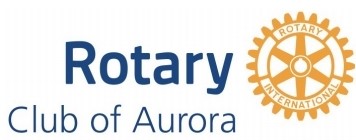 MEMBERSHIP APPLICATION (2023-2024) Name:_________________________________________________________________________ Spouse or Partner:_______________________________________________________________ Home address ______________________________________________City:_______________ Zip Code:___________________________ Phone:_________________________ Birthday:________________________________________ Email:__________________________ Occupation/Title:_________________________________ Please tell us why you are interested in becoming a member of the Rotary Club of Aurora and what you feel you can contribute in terms of time and experience. (Use back of sheet if necessary) Employer:_____________________________________________________________________ Employer Address: ______________________________________________________________ Please share anything you might like us to know about yourself: (use back of sheet if necessary) I understand that, if accepted for membership, it will be my duty to exemplify the Object of Rotary in all my daily contacts and activities. I agree to pay the one-time initiation fee of $100 and the annual dues in accordance with the by-laws of the Club. Please include a check payable to The Rotary Club of Aurora relevant to the type of membership you are seeking plus the one-time initiation fee of $100: Annual Dues for 2023-2024 (includes $10 to Rotary Foundation) •Single Membership is $240
•Family Plus Membership is $280
•Corporate Membership is $290 •Plus, a One-time initiation fee of $100 I hereby give permission to the Rotary Club of Aurora (RCA)to publish my name, photos and proposed membership to Rotary International (RI), if applicable, only to the RCA members. I understand and will comply with the conditions of membership, attendance at meetings and participation in committees and projects. Proposed Member’s Signature: _______________________________ Date: _________________ I have reviewed this proposed Member’s Application in its entirety, and I believe he/she understands its content. Sponsor’s Signature: _________________________________ Date: _______________________ Return application to: George Schumacher, President 2023-2024
PO Box 795, Aurora, OH 44202 Phone: (216))- 571-8882
email: auroraoh.rotary@gmail.com or 324gschu@gmail.com